Publicado en  el 29/04/2014 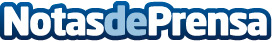 El Instituto de la Economía Digital de ESIC organiza el Investor MeetingEl Instituto de la Economía Digital de ESIC pone en marcha la 1ª convocatoria de esta iniciativa para poner en contacto a alumnos y antiguos alumnos emprendedores con la posible financiación necesaria para lanzar su proyecto digital, abre el plazo hasta el 12 de mayo.Datos de contacto:ESICNota de prensa publicada en: https://www.notasdeprensa.es/el-instituto-de-la-economia-digital-de-esic_1 Categorias: http://www.notasdeprensa.es